Φόρμα αιτήματοςΟνοματεπώνυμο: …………………………………………………………………………Είμαι: Γονέας/Εκπαιδευτικός/ΕΔΕΑΥ/Διευθυντής/τρια (κυκλώστε)Ονοματεπώνυμο παιδιού/μαθητή: ……………………………………………………………….Τηλέφωνα επικοινωνίας:  …………………………………. (κινητό) & ………………………………. (σταθερό)e-mail επικοινωνίας: ………………………………………………………….Σχολείο φοίτησης μαθητή: ………………………………………………………………………………………Τάξη φοίτησης:………………………………………………………………………………………………………Αίτημα:…………………………………………………………………………………………………………………………………………………………………………………………………………………………………………………………………………………………………………………………………………………………………………………………………………………………………………………………………………                                                                              Ονοματεπώνυμο:………………………………………….                                                                               Υπογραφή:……………………………………………………….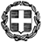 ΕΛΛΗΝΙΚΗ ΔΗΜΟΚΡΑΤΙΑΥΠΟΥΡΓΕΙΟ ΠΑΙΔΕΙΑΣ ΚΑΙ ΘΡΗΣΚΕΥΜΑΤΩΝ------------------------------------------ΠΕΡΙΦΕΡΕΙΑΚΗ Δ/ΝΣΗ  Α/ΘΜΙΑΣ & Β/ΘΜΙΑΣ ΕΚΠ/ΣΗΣΚΕΝΤΡΙΚΗΣ ΜΑΚΕΔΟΝΙΑΣ2o Κ.Ε.Σ.Υ. Β΄ ΘΕΣΣΑΛΟΝΙΚΗΣ(Κέντρο Εκπαιδευτικής & Συμβουλευτικής Υποστήριξης)Ταχ. Δ/νση	: Κολοκοτρώνη 22Τ.Κ., Πόλη	: 56430, Σταυρούπολη, ΘεσσαλονίκηΠληροφορίες	: Πιπίνη ΕλευθερίουΤηλέφωνο	: 6907590808Ιστοσελίδα	: http://2kesy-v.thess.sch.gremail:	:mail@2kesy-v.thess.sch.gr